b-at AGChamstrasse 338934 KnonauReparatur AnmeldungBeschreibung des Fehlers: Bitte beschreiben Sie den Defekt des Hilfsmittels. Ein genauer Beschrieb macht die Reparaturarbeit für uns einfacher. Versicherte PersonAngaben zum Besitzer des HilfsmittelsVorname: 	Nachname:Adresse:AHV-Nummer: 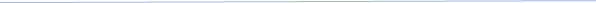 Wurde das Hilfsmittel über die IV finanziert?  ja	  neinFalls ja, bitte Verfügungsnummer eintragen: Adresse für die Reparaturrückgabe:Bitte ausfüllen falls die versicherte Person in einem Wohnheim wohnt oder in die Schule gehtPrivatadresseInstitution: Adresse:Ansprechperson für die Reparatur:Dieses Angeben brauchen wir für allfällige Rückfragen.Vorname:	Nachname:Mailadresse: 	Telefonnummer: